                                       Диабет уверенно шагает по планете Сахарный диабет относиться к  распространённым  хроническим заболеваниям эндокринной системы.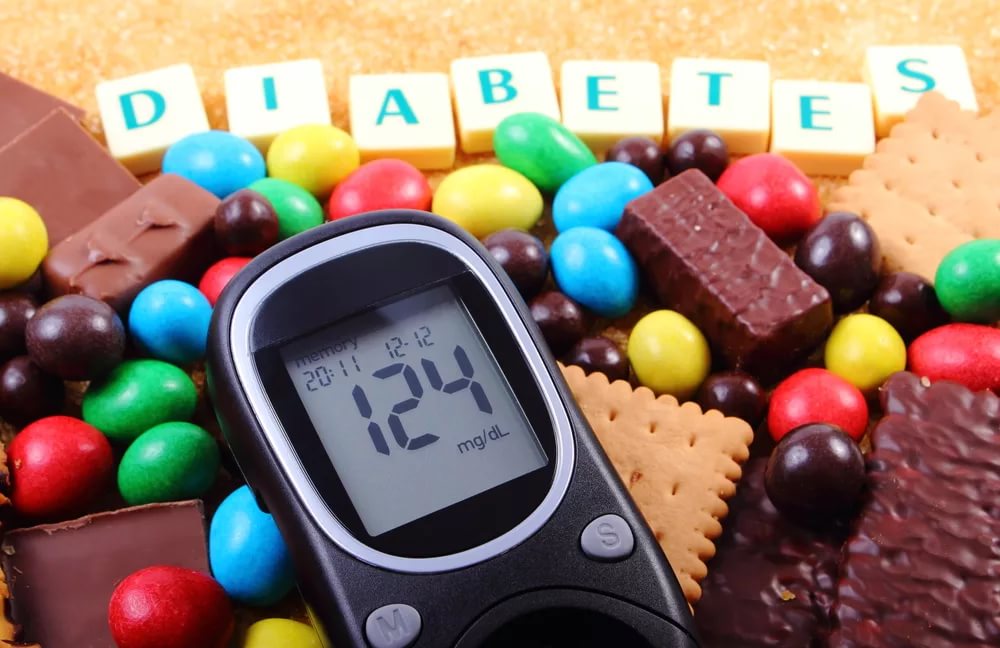  С данным заболеванием человечество столкнулось  уже во 2-м веке нашей эры и до настоящего времени, приостановить его рост не удаётся. Заболеваемость увеличивается с каждым годом. По данным статистики, к 2030 году количество больных с данным заболеванием увеличиться до 400 миллионов человек на планете, из них более  90% больных составляют пациенты с сахарным диабетом 2-го типа. При этом типе диабета нарушен синтез собственного инсулина и отмечается нарушение чувствительности клеток к его действию, что приводит к формированию повышенного уровня гликемии (повышению  уровня глюкозы в крови - плазме). Хроническая гипергликемия при сахарном диабете сочетается с повреждением и дисфункцией различных органов и систем человеческого организма.  Данное заболевание ассоциировано с 3-х кратным увеличением смертности, повышением риска развития ишемической болезни сердца, инфаркта миокарда, патологии почек, гангрены нижних конечностей, артериальной гипертензии, слепоты. Основными причинами смерти пациентов являются сердечно - сосудистые, цереброваскулярные заболевания, хроническая почечная недостаточность.Заболевание развивается постепенно (в течение 10 лет). К основным его симптомам относят: повышение глюкозы в крови, появление глюкозы в моче, выделение большого количества мочи за сутки, жажда, повышение аппетита, необоснованная слабость, резкое похудание, грибковые заболевания,  фурункулёз,  пародонтоз. Данные симптомы не являются обязательными для каждого пациента, заболевание может протекать и в скрытой форме.  Сахарный диабет 2-го тапа чаще возникает в возрасте после 40 лет. Данные статистики говорят о том, что   заботиться о своём здоровье следует начинать и с более раннего возраста, с 30 – 35 лет. В группу риска  по заболеванию входят лица,  имеющие лишний вес, ведущие малоподвижный образ жизни, имеющие наследственную  предрасположенность,  женщины,  набравшие во время беременности вес  более  17 кг и родившие ребёнка весом 4,5 кг и более, наличие хронических стрессов, злоупотребление алкоголем, курение. Диагноз сахарного диабета выставляется на основании результатов лабораторного исследования  капиллярной крови утром натощак,  уровня  гликированного  гемоглобина. За 10-15 лет болезни, даже при соблюдении больным всех требований лечения, сахарный диабет постепенно разрушает организм и приводит к развитию серьезных хронических заболеваний.  В Республике Беларусь создана структурированная  диабетологическая служба, которая имеет многоуровневый принцип оказания помощи больным. Первичная помощь пациентам оказывается на уровне поликлиник районных больниц, консультаций областных  врачей  эндокринологов.  Раннее выявление пациентов  и обучение их навыкам самоконтроля заболевания, мотивации в отношении изменения образа жизни, своевременное назначение  лекарственных средств  снижающих  уровень глюкозы, достижение целевых значений метаболических параметров (глюкозы, артериального давления, липидов) и массы тела, являются залогом успешного лечения сахарного диабета и профилактики его осложнений. Важным условием для нормализации глюкозы в крови является рациональное питание. Следует исключить из рациона,  быстро усвояемые углеводы и отдавать предпочтение  «медленным» углеводам. Чем меньше в рационе сахара, кондитерских изделий, варенья, тем лучше  самочувствие. 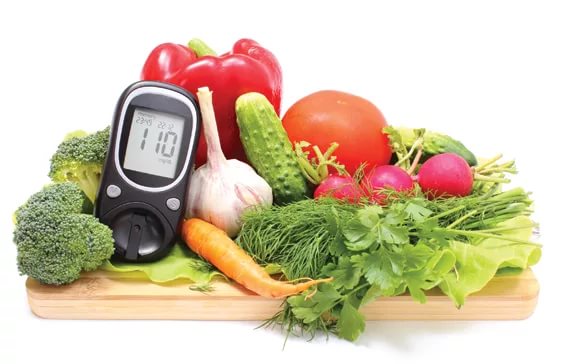 Употребление овощей в каждый приём пищи, придаст организму насыщение, заставит кишечник хорошо работать,  поможет избавиться от шлаков, снизит вес и артериальное давление.Помните, наше здоровье зависит от нас, от того, что мы делаем для его сохранения и укрепления. 